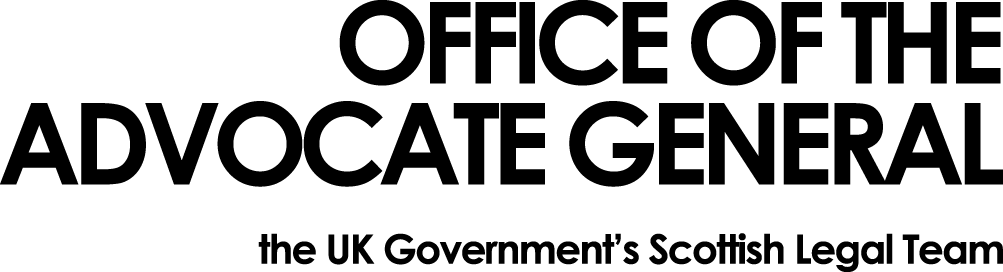 Dear [REDACTED]Thank you for your email of 21 September 2017.  You asked: - whether your department uses software or IT services from Kaspersky Labs, and on how many devices, if so. - If the department does not use software or IT services from Kaspersky Labs, whether it has previously done so since January 1 2000. I can confirm that the Office of the Advocate General (OAG) does not hold the information you have requested.  All OAG's information technology is provided by the Scottish Government.  All requests for information in relation to ICT by the Scottish Government should be submitted to them. You can use the link below to go to their FOI site.  http://www.scotland.gov.uk/About/Information/FOIYou may, if dissatisfied with the treatment of your request, ask the Office of the Advocate General to conduct an internal review of its decision.  The internal review will be conducted by someone other than the person who took the initial decision.  Requests for internal review should be addressed to the Information Officer, Office the Advocate General, Victoria Quay, Edinburgh, EH6 6QQ.If following the internal review you remain dissatisfied with the treatment of your request by OAG then you may take your complaint to the Information Commissioner, whose address is Wycliffe House, Water Lane, Wilmslow, Cheshire, SK9 5AF.  Details of the complaints procedure can be found here:http://www.ico.gov.uk/complaints/freedom_of_information.aspxYours sincerely[REDACTED][REDACTED]Area GG SouthOAGVictoria Quay EH6 6QQDate 22 September 2017